Урок обучения грамотеТема: А. С. Пушкин. Сказки.1 класс, УМК «Школа России»Яковлева Ирина Николаевна,Учитель  начальных классоввысшей категорииМОУ «Красночикойская средняя общеобразовательная школа №2»Конспект урока.Педагогическая цель: Создать условия для ознакомления учащихся с жизнью и творчеством А. С. Пушкина, его сказками, развития речи, памяти и логического мышления. Воспитывать непримиримое отношение к корысти, хитрости, жадности;Тип урока: открытие новых знаний.Используемые методы: словесный, наглядный, практический.Технологии: ИКТ технология, технология системно-деятельностного подхода, здоровьесберегающая технология.Планируемые результаты (предметные): умение  выбирать из представленных на выставке книг знакомые; соотносить иллюстрацию в учебнике с книгами на выставке; определять название сказки на основе иллюстрации; формировать умение читать самостоятельно отрывок из сказки; определять, из какой книги прочитанный отрывок.Личностные результаты: формирование положительного отношения к учению, учебно-познавательный интерес, готовность преодолевать трудности; формирование эстетических чувств, в т.ч. чувство точного, яркого слова; интерес к чтению художественных книг.Универсальные учебные действия (метапредметные)Регулятивные: уметь оценивать правильность выполнения действий.Познавательные: общеучебные – осуществлять поиск и выделение  необходимой информации; логические – выстраивать логическую цепь рассуждений.Коммуникативные: уметь в коммуникации строить понятные для партнера высказывания, учитывающие, что он знает и видит, а что нетОсновное содержание темы, понятия и термины : А. С. Пушкин. Сказки. Стихотворения. Сообщение об авторе.Образовательные ресурсы: Портрет А. С. Пушкина. Выставка книг А. С. Пушкина. Иллюстрации к сказкам. Предметные картинки для игры. Учебник «Азбука» 1 класс.Материально-техническое обеспечение: проектор, экран.Технологическая карта урока Список литературы:Азбука. 1 класс. Учеб. для общеобразоват. организаций. В 2 ч. Ч. 1/ [В.Г. Горецкий, В.А. Кирюшкин, Л.А. Виноградская, М.В. Бойкина] – 9-е изд. – М. : Просвещение, 2017.- 127 с. : ил. – (Школа России).- ISBN 978-5-09-044213-8. Большая школьная энциклопедия, издательство «Махаон» 2003 г.Жиренко О.Е., Обухова Л.А. Поурочные разработки по обучению грамоте: чтение и письмо. 1 класс.- 6-е изд., перераб.и доп.- М.: ВАКО 2020.- 464 с.- ( В помощь школьному учителю).file:///C:/Users/Aleks/Desktop/illyustratsi-skazki-pushkina.htmhttps://tsvetyzhizni.ru/shkatulka_sokrovisch/detskie-stixi/pro-geniya-a-s-pushkina-detyam-biografiya-i-tvorchestvo.htmlПриложение   1                                                                        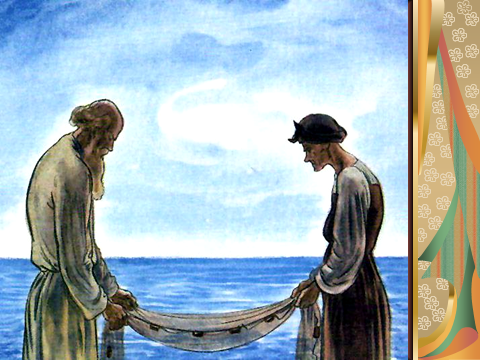 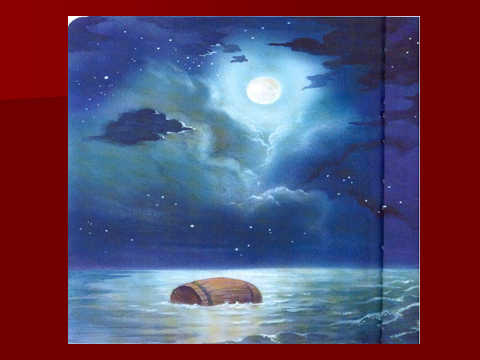 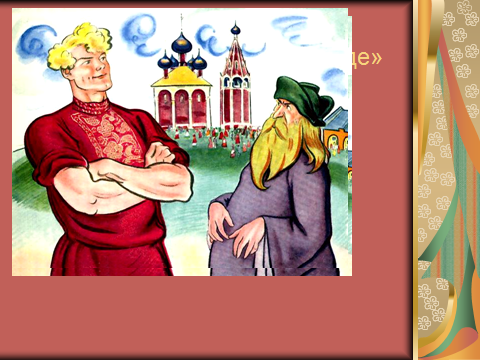 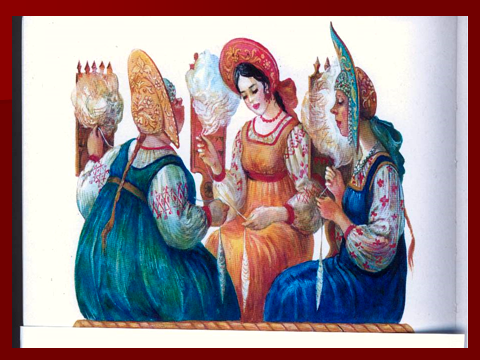 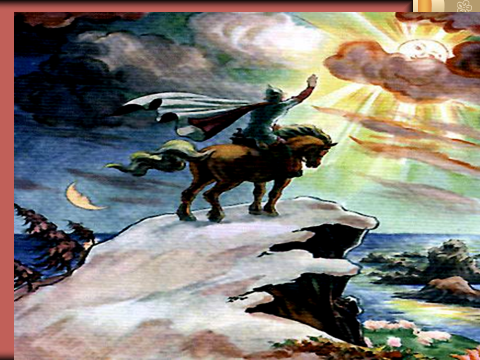 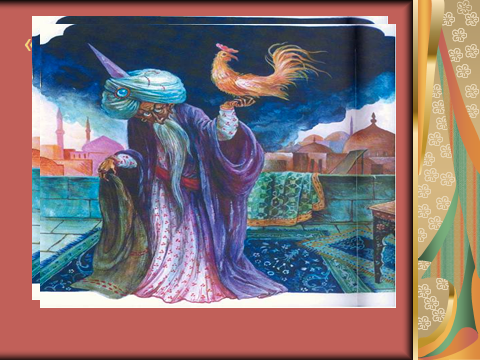 Приложение 2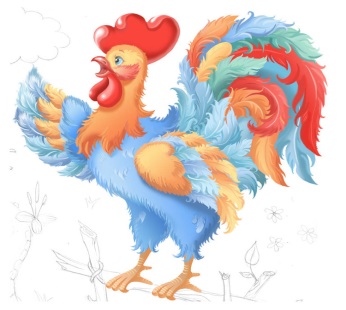 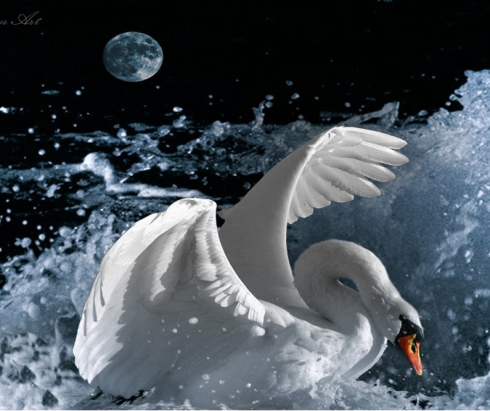 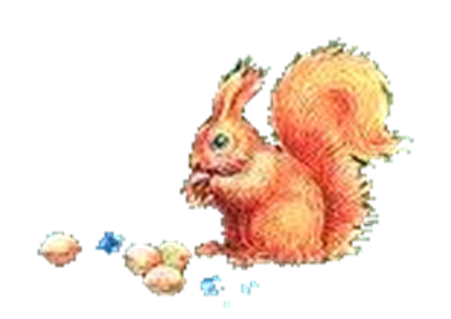 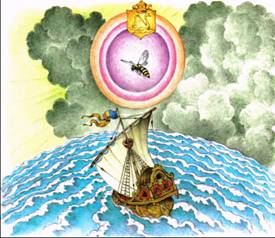 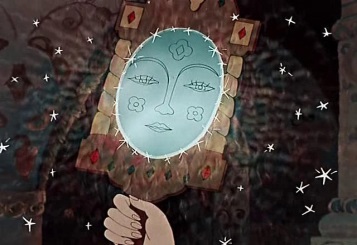 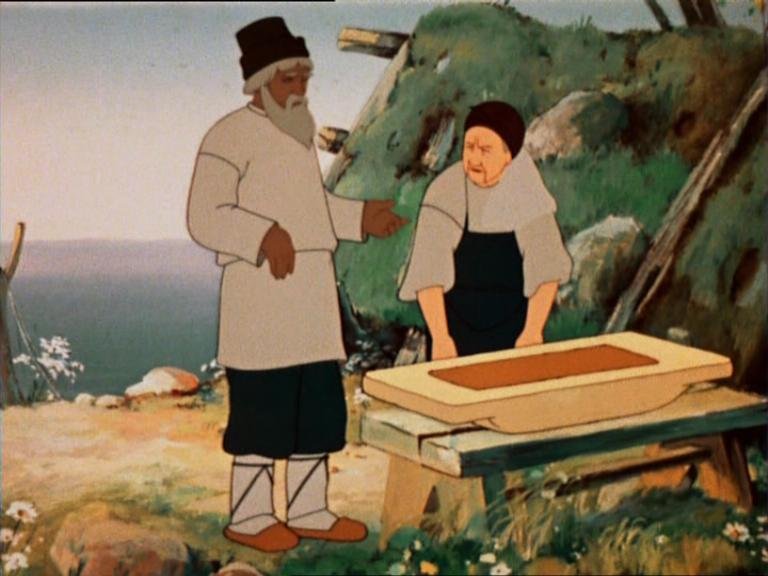 Этапы урокаЭтапы урокаЭтапы урокаЭтапы урокаФормы, методы, методические приёмыДеятельность учителя Деятельность учащихсяДеятельность учащихсяВид и формаконтроляЭтапы урокаЭтапы урокаЭтапы урокаЭтапы урокаФормы, методы, методические приёмыДеятельность учителя Осуществляемые
действияФормируемые уменияВид и формаконтроляI. Организация начала урока (мотивационный этап)I. Организация начала урока (мотивационный этап)I. Организация начала урока (мотивационный этап)I. Организация начала урока (мотивационный этап)Фронтальная. Словесный. Слово учителяПриветствие учащихся.Прозвенел уже звонок,Начинается урок.С улыбкой и стараниемПолучим много знаний мы.         (С. Чижова)– Проверим готовность к урокуПриветствуют учителя. Организуют свое рабочее местоПроявляют готовность начать учебную деятельностьФронтальный. Наблюдение учителяII. Актуализация опорных знанийИгра «Угадай сказку». Работа с иллюстрациями к сказкам.Приложение №1II. Актуализация опорных знанийИгра «Угадай сказку». Работа с иллюстрациями к сказкам.Приложение №1II. Актуализация опорных знанийИгра «Угадай сказку». Работа с иллюстрациями к сказкам.Приложение №1II. Актуализация опорных знанийИгра «Угадай сказку». Работа с иллюстрациями к сказкам.Приложение №1Фронтальная. Словесный, наглядный, практический. Беседа, играПодготовительный этап.1.Чтение букв. Какая буква лишняя? Почему?     А, У, Р, О, Ы.(слайд 1)2.Прочитать слоги,  Назвать лишний.  Почему?МА,РА,ЛА,СА,НИ.(слайд1)3.Прочитать слова. Что общего? Назови лишнее. СТОЛ, СТУЛ ,СЛОН .(слайд 1)4.Переведите  с марсианского. Выделите слоги, поставьте ударение.Буд-дуббекла-белкаБыкра-рыбак   (слайд 2)- Ребята, а вы любите читать сказки?– Конечно, сказки мы любимвсе. Впервые мы их слышим, когда нам их рассказывают или читают взрослые, а потом с удовольствием читаем их сами. Послушайте отрывки из сказок. Назовите сказку и ее автора.1. Ветер весело шумит,  Судно весело бежитМимо острова Буяна,В царство   славногоСалтана…(слайд3)2. Как взмолится золотая рыбка!Голосом молвит человечьим:«Отпусти ты, старче, меня в море!Дорогой за себя дам откуп:Откуплюсь чем только пожелаешь». (слайд 4)3. День за днем идет, мелькая,А царевна молодаяВсё в лесу, не скучно ей
У семи богатырей.
(слайд 5)Знакомы ли Вам эти слова? И где вы встречались с ними?– Сказки.Слушают стихотворные строки, называют сказку, находят на доске иллюстрацию к ней. Называют автора сказок.1. «Сказка о царе Салтане».2. «Сказка о рыбаке 
и рыбке».3. «Сказка о мертвой царевне и о семи богатырях».Планировать свое действие в соответствии с поставленными задачами.Воспринимают текст отрывка на слух. Определяют название сказ-ки по отрывку из нее. Соотносят отрывок сказки и иллюстрацию к сказке.Приложение1Фронтальный. Игровые моменты, устные и письменные  ответыФизминуткаФизминуткаФизминуткаФизминуткаК сказке в гости мы пришли,Сундучок с замком нашли.Справа заглянули,Слева заглянули,И присели, и привстали,И зайчонком поскакалиРучки наши разомнемИ замочек отопрем.III. Постановка учебной задачиIII. Постановка учебной задачиФронтальная. Словесный. БеседаФронтальная. Словесный. Беседа– Кто написал сказки, отрывки из которых вы слушали?- О чем пойдет речь на уроке?– Какая задача нашего урока?– А. С. Пушкин.– Понакомиться с биографией А. С. Пушкина 
и его произведениямиФормулируют учебную задачуФронтальный. Устные ответыIV. Усвоение новых знаний и способов действий.1.Жизнь и творчество А. С. Пушкина (учебник, с. 92)Презентация IV. Усвоение новых знаний и способов действий.1.Жизнь и творчество А. С. Пушкина (учебник, с. 92)Презентация Фронтальная. Словесный, наглядный. Рассказ учителяФронтальная. Словесный, наглядный. Рассказ учителяРассказ о жизни и творчестве А. С. Пушкина с опорой 
на портрет и выставку книгПрезентация (слайд 6-13)Слушают рассказ учителя, рассматривают выставку книг А. С. Пушкина (книги дети принесли сами)Внимательно слушают и воспринимают рассказ, проявляют интерес. Выбирают из представленных на выставке книг знакомыеФронтальный. Наблюдение учителя2. Работа с отрывком из «Сказки о мертвой царевне и о семи богатырях». Чтение учениками («цепочкой»). Выразительное чтение отрывка (учебник, с. 93)2. Работа с отрывком из «Сказки о мертвой царевне и о семи богатырях». Чтение учениками («цепочкой»). Выразительное чтение отрывка (учебник, с. 93)Фронтальная. Словесный. Чтение, беседаФронтальная. Словесный. Чтение, беседа– Прочитайте самостоятельно отрывок из сказки на с.93 учебника.- Читаем фрагмент «цепочкой»– Назовите сказку.– Что в этой сказке случилось с царевной? О чем говорится в этом отрывке?– Как она была освобождена?Слушают фрагмент сказки. Отвечают на вопросы.Читают текст «цепочкой». Выразительно читают отрывокВоспринимают отрывок сказки на слух. Правильно формулируют ответы на вопросы. Привлекают имеющиеся знания сказки. Распознают в тексте знаки препинания, правильно называют их. Умеют читать «цепочкой». Фронтальный. Чтение, устные ответы– Прочитайте отрывок «цепочкой».– Назовите действующих лиц в стихотворении.–Прочитайте отрывок выразительноВыразительно читают текст, соблюдая интонацию и знаки препинанияФизминуткаМы гимнастику для глаз Выполняем каждый разВпаво, влево, кругом, внизПовторить ты не ленись.Укрепляем мышцы глазВидеть будем лучше в 10 раз.3. Работа с иллюстрацией к «Сказке о рыбаке и рыбке» (учебник, 
с. 93)Фронтальная. Словесный, наглядный. Рассказ по картинке, беседаФронтальная. Словесный, наглядный. Рассказ по картинке, беседаФронтальная. Словесный, наглядный. Рассказ по картинке, беседа– Рассмотрите картинку. Что на ней изображено? К какой сказке Пушкина она относится?– Где жили старик со старухой?– Чем занимался старик? Что делала старуха?– Кого однажды поймал старик? Какую?– Какие просьбы старухи рыбка выполнила?– Какой приказ старухи рыбка оставила без ответа? Почему?– Охарактеризуйте старика и старуху. Какие они?Рассматривают картинку, описывают сюжет. Отвечают на вопросыИзвлекают из иллюстрации необходимую информацию. Грамотно строят ответы на вопросы по содержанию сказкиФронтальный. Рассказ, устные ответыV. Закрепление знаний и способов действий.1. Любимые сказки А. С. ПушкинаФронтальная. Словесный, практический. Беседа, пересказФронтальная. Словесный, практический. Беседа, пересказФронтальная. Словесный, практический. Беседа, пересказ– Какие еще произведения 
А. С. Пушкина вы знаете?– Перескажите своими словами самую любимую из сказок Пушкина.Называют знакомые произведения А. С. Пушкина. Пересказывают любимые сказкиСоотносят названия произведений и автора. Пересказывают сказки, соблюдая логику изложенияФронтальный. Пересказ, устные ответы2. Игра «Доскажи словечко»Коллективная. Словесный, практический. ИграКоллективная. Словесный, практический. ИграКоллективная. Словесный, практический. Игра1. Жил старик со своею …У самого синего … .Они жили в ветхой землянкеРовно тридцать лет и три …2. Белка песенки …Да орешки все … ,А орешки не простые,Все скорлупки … .3. Пошел старик к синему …;Стал он кликать золотую … .Приплыла к нему …, спросила:«Чего тебе надобно, старче?»4. У лукоморья… зеленый;Златая… на дубе том;И днем, и ночью… ученыйВсе ходит по цепи кругом.5. Ветер на море…И кораблик подгоняет;Он бежит себе в…На раздутых…6. Я сегодня поймал было …Золотую рыбку, не простую;По-нашему говорила…Домой в… синее просилась.Слушают отрывки из сказок, вставляют пропущенные словаРаспознают сказку. 
По смыслу и тексту договаривают пропущенные словаКоллективный. Устные ответы, играVI. Рефлексивно-оценочныйФронтальная. Словесный. БеседаФронтальная. Словесный. БеседаФронтальная. Словесный. БеседаНаша работа подходит к концу. - Вспомните, какую цель вы ставили для себя в начале урока?– Что нового узнали на уроке?- Что вам помогло?- Что получалось лучше? Над чем еще нужно работать?– Что особенно запомнилось 
и понравилось?- Чему учат нас сказки?- Что полезное вы взяли из сказок А.С. Пушкина?- Работу, кого из ребят вы особо хотели отметить?- Вы все молодцы, спасибо за урок.Отвечают на вопросы учителяАнализируют и оценивают работу на урокеФронтальный. Устные ответы